Deskripsi SingkatMata kuliah Interaksi Manusia dan Komputer merupakan mata kuliah yang mengajarkan kepada mahasiswa tentang bagaimana interaksi manusia komputer. Melalui matakuliah Interaksi Manusia Komputer mahasiswa diharapkan mempu merancang bangun bentuk-bentuk penyajian informasi sesuai dengan kaidah-kaidah perancangan antar muka, serta dapat menyajikan hasil rancangan dengan mock-up.Materi yang dipelajari adalah: konsep dan perilaku manusia, konsep dan perilaku komputer, konsep interaksi, proses disain, cognitive models, socio-organizational issues and stakeholder requirements, konsep model komunikasi dan kolaborasi.Unsur Capaian PembelajaranMahasiswa mampu merancang antar muka yang baik, yang sesuai dengan kidah-kaidah disain antar muka sehingga komunikasi manusia dan komputer dapat dilakukan dengan baik.Komponen PenilaianTugas 40%Tugas mandiri kelompok & peroranganKuisUTS 25%UAS 30%Kriteria PenilaianKemampuan komunikasi, kerapihan penyajian,  ketepatan penggunaan instruksi, kreativitas ide, kemampuan disainDaftar ReferensiAlan Dix,“Human-Computer Interaction 3/e”, Prentice Hall, 2004. Galitz, Wilbert O. “ The Essential Guide to UI Design 3/e”, 2007.RENCANA PEMBELAJARAN SEMESTER (RPS)DESKRIPSI TUGAS RUBRIK PENILAIAN(Keterangan: format umum adalah yang di bawah ini, namun Prodi dapat membuat format tersendiri, sesuai dengan penilaian yang akan dibuat. Misalnya untuk penilaian presentasi atau penilaian praktek memiliki rubrik yang berbeda, jadi bisa lebih dari 1 rubrik untuk setiap mata kuliah)PENUTUPRencana Pembelajaran Semester (RPS) ini berlaku mulai tanggal xx bulan tahun, untuk mahasiswa UPJ Tahun Akademik xxxx/ xxxx  dan seterusnya. RPS ini dievaluasi secara berkala setiap semester dan akan dilakukan perbaikan jika dalam penerapannya masih diperlukan penyempurnaan.STATUS DOKUMEN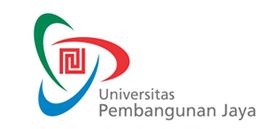 RENCANA PEMBELAJARAN SEMESTERF-0653F-0653RENCANA PEMBELAJARAN SEMESTERIssue/Revisi: A0RENCANA PEMBELAJARAN SEMESTERTanggal Berlaku: …RENCANA PEMBELAJARAN SEMESTERUntuk Tahun Akademik: 2015/2016RENCANA PEMBELAJARAN SEMESTERMasa Berlaku: 4 (empat) tahunRENCANA PEMBELAJARAN SEMESTERJml Halaman: Xx halamanMata Kuliah: Interaksi Manusia dan KomputerKode MK: IST108Program Studi: Sistem InformasiPenyusun: Marcello SingadjiSks: 3Kelompok Mata Kuliah: MajorMingguKemampuan Akhir yang DiharapkanKemampuan Akhir yang DiharapkanBahan Kajian(Materi Ajar)Bentuk PembelajaranBentuk PembelajaranKriteria/Indikator PenilaianKriteria/Indikator PenilaianKriteria/Indikator PenilaianBobot NilaiBobot NilaiStandar Kompetensi Profesi1 Memahami keterbatasan manusia dalam mengolah informasi.Memahami berbagai media penyampaian informasi.Memahami berbagai media penyimpanan informasi.Memahami Informasi sebagai proses dan penggunaannya.Memahami bagaimana seseorang dipengaruhi emosinya.Memahami perbedaan setiap orangMemahami keterbatasan manusia dalam mengolah informasi.Memahami berbagai media penyampaian informasi.Memahami berbagai media penyimpanan informasi.Memahami Informasi sebagai proses dan penggunaannya.Memahami bagaimana seseorang dipengaruhi emosinya.Memahami perbedaan setiap orangModel Pengolahan Informasi pada ManusiaLangkah Pengolahan InformasiModel sistem Pengolahan pada Manusia dan KomputerModel Memori pada manusiaTeori persepsiBrainstroming/ diskusiCeramahBrainstroming/ diskusiCeramah---- -  -2Memahami elemen-elemen komputer yang berpengaruh dalam interaksiMemahami proses pengolahan dan penyimpanan pada komputerMemahami elemen-elemen komputer yang berpengaruh dalam interaksiMemahami proses pengolahan dan penyimpanan pada komputerElemen-elemen KomputerProses Interaksi dengan KomputerSistem komputerJaringan internetDiskusiCeramahDiskusiCeramah------3Memahami model interaksi untuk menterjemahkan apa yang diinginkan oleh pengguna dan apa yang tidak dapat dikerjakan oleh sistemMemahami betapa pentingnya aspek ergonomis sangat mempengaruhi efektivitasMemahami pengaruh gaya interaksi antara pengguna dangen sistemMemahami model interaksi untuk menterjemahkan apa yang diinginkan oleh pengguna dan apa yang tidak dapat dikerjakan oleh sistemMemahami betapa pentingnya aspek ergonomis sangat mempengaruhi efektivitasMemahami pengaruh gaya interaksi antara pengguna dangen sistemKonsep interaksiModel interaksiTahapan interaksiGaya interaksiDiskusiCeramahDiskusiCeramahMingguKemampuan Akhir yang DiharapkanKemampuan Akhir yang DiharapkanBahan Kajian(Materi Ajar)Bentuk PembelajaranBentuk PembelajaranKriteria/Indikator PenilaianKriteria/Indikator PenilaianKriteria/Indikator PenilaianBobot NilaiBobot NilaiStandar Kompetensi Profesi4Memahami konsep dan paradigma disain sistem interaktifMemahami bagaimana mengembangkan sistem interaktifMemahami bagaimana mendemonstrasikan sistem interaktifMemahami bagaimana cara mengukur kinerja sistem interaktifMemahami konsep dan paradigma disain sistem interaktifMemahami bagaimana mengembangkan sistem interaktifMemahami bagaimana mendemonstrasikan sistem interaktifMemahami bagaimana cara mengukur kinerja sistem interaktifKonsep dan perkembangan paradigmaBatch processingTime-sharingNetworkingGraphical displaysMicroprocessorWWWUbiquitous ComputingCeramahDiskusiCeramahDiskusi------5Memahami konsep dan proses disain yang baikMemahami konsep dan proses disain yang baikDisainProses disainPenggunaSkenarioNavigasiPrototipeSimulasiDiskusiCeramah SimulasiDiskusiCeramah 6 – 7  Memahami prinsip-prinsip disainMemahami prinsip-prinsip disainDesign rulesPrinsip-prinsip disain UsabilityLearnabilityFlexibilityRobustness Golden rules and heuristicsShneiderman’s 8 Golden RulesNorman’s 7 PrinciplesDiskusiCeramahDiskusiCeramahMingguMingguKemampuan Akhir yang DiharapkanBahan Kajian(Materi Ajar)Bahan Kajian(Materi Ajar)Bentuk PembelajaranBentuk PembelajaranKriteria/Indikator PenilaianBobot NilaiBobot NilaiStandar Kompetensi ProfesiStandar Kompetensi Profesi 8 – 9   8 – 9  Mampu memberikan penilaian halaman web yang baik dengan penggunaan komponen-komponen yang tepat www.upj.ac.id www.upj.ac.id DiskusiCeramahDiskusiCeramah Ketepatan menilai30%30%10 – 14 10 – 14 Mendisain tampilan layar untuk aplikasi ECKonsep warnaKonsep tulisan/ fontRancangan layarPenggunaan icon/ gambarKonsep warnaKonsep tulisan/ fontRancangan layarPenggunaan icon/ gambarPraktikum Praktikum Ketepatan mencari dan menemukan, Kemampuan merancang dan membangun, kerapihan penyajian, dan aplikasi dapat digunakan70%70%Mata Kuliah:Kode MK:Minggu ke:Tugas ke:Tujuan Tugas:Uraian Tugas:Obyek Yang Harus Dikerjakan dan Batasan-BatasanMetode/Cara Kerja/Acuan yang DigunakanDekripsi Luaran Tugas yang DihasilkanKriteria Penilaian:Jenjang/GradeAngka/SkorDeskripsi/Indikator KerjaProsesPenanggung JawabPenanggung JawabTanggalProsesNamaTandatanganTanggalPerumusanNamaDosen Penyusun/PengampuPemeriksaan & PersetujuanNamaKetua ProdiPenetapanNamaWakil Rektor